              ҚАРАР                                                           ПОСТАНОВЛЕНИЕО создании общественной комиссии по вопросам подготовки и реализации муниципальной программы «Формирование современной городской среды на территории сельского поселения Семилетовский сельсовет муниципального района Дюртюлинский район Республики Башкортостан» на 2018-2022 годы.Руководствуясь ст.ст.33, 43 Федерального закона от 06.10.2003 № 131-ФЗ  «Об общих принципах организации местного самоуправления в Российской Федерации», постановлением правительства Республики Башкортостан от 15.03.2017 г. №88 « О реализации постановления Правительства Российской Федерации от 10.02.2017 г. №169 «Об утверждении Правил предоставления и распределения субсидий из федерального бюджета субъектов российской Федерации на поддержку государственных программ субъектов Российской Федерации и муниципальных программ формирования современной городской среды», ст.11, 14 Закона Республики Башкортостан от 18.03.2005 № 162-з «О местном самоуправлении в Республике Башкортостан», Уставом сельского поселения Семилетовский сельсовет муниципального района Дюртюлинский район Республики Башкортостанпостановляю:1.Утвердить состав общественной комиссии по вопросам подготовки и реализации муниципальной программы «Формирование современной городской среды на территории сельского поселения Семилетовский сельсовет муниципального района Дюртюлинский район Республики Башкортостан» на 2018-2022 годы.	2. Настоящее постановление разместить на официальном сайте администрации сельского поселения Семилетовский сельсовет муниципального района Дюртюлинский район Республики Башкортостан http://semiletka.ru/в информационно-телекоммуникационной сети «Интернет».3. Контроль за выполнением настоящего постановления оставляю за собой.	4. Настоящее постановление вступает в силу со дня подписания.Глава сельского поселения                                                                      Р.Р.Имаевс. Семилетка«15» сентября2017 г.№ 09/11Приложение к постановлению главы сельского поселения Семилетовский сельсовет муниципального района Дюртюлинский район Республики Башкортостан от  15.09.2017г. № 09/11   Состав общественной комиссии по вопросам подготовки и реализации муниципальной программы «Формирование современной городской среды на территории сельского поселения Семилетовский сельсовет муниципального района Дюртюлинский район Республики Башкортостан» на 2018-2022 годы.Управляющий делами                                                            Д.А. ШакирьяноваЛист согласования к постановлению  главы администрации сельского поселения Семилетовский сельсовет муниципального района Дюртюлинский район Республики Башкортостан «О создании общественной комиссии по вопросам подготовки и реализации муниципальной программы «Формирование комфортной городской среды на территории сельского поселения Семилетовский сельсовет муниципального района Дюртюлинский район Республики Башкортостан» Башқортостан  РеспубликаhыДүртөйлө районымуниципаль районыңСемилетка ауыл советыауыл биләмәhеХАКИМИӘТЕ БАШЛЫҒЫ(Башқортостан Республикаhы Дүртөйлө районы Семилетка ауыл Советы)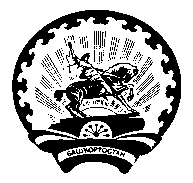 ГЛАВАсельского поселенияСемилетовский сельсоветмуниципального района Дюртюлинский районРеспублики Башкортостан(Глава Семилетовского сельсовета Дюртюлинского района Республики Башкортостан)Председатель комиссии:Председатель комиссии:Имаев Р.Р.- глава сельского поселения Семилетовский сельсовет муниципального района Дюртюлинский район РБ,Заместитель председателя комиссии:Заместитель председателя комиссии:Шакирьянова Д.А.- управляющая делами администрации сельского поселения Семилетовский сельсовет муниципального района Дюртюлинский район РБ,Члены комиссии:Кагарманов Э.С.- заместитель главы администрации муниципального района Дюртюлинский район РБ по строительству, транспорту, промышленности, ЖКХ (по согласованию),Мукминов С.В.- заместитель главы администрации муниципального района Дюртюлинский район РБ по финансовым вопросам - начальник финансового управления (по согласованию),Хасанов Р.Б.- заместитель главы администрации по социальным вопросам  муниципального района Дюртюлинский район Республики Башкортостан, секретарь Дюртюлинского отделения партии «Единая Россия» (по согласованию)Нургалиева Г.Р.- заведующий сектором по жилищному контролю администрации муниципального района Дюртюлинский РБ – муниципальный жилищный инспектор (по согласованию)Гатауллина З.Г.- председатель Дюртюлинской Городской и Районной  Организации Башкирской Республиканской Организации Общероссийской Общественной Организации "ВСЕРОССИЙСКОЕ ОБЩЕСТВО ИНВАЛИДОВ" (по согласованию)Харисов А.А.- депутат Совета сельского поселения Семилетовский сельсовет муниципального района Дюртюлинский район Республики Башкортостан (по согласованию)Шафикова З.Д.- главный архитектор администрации муниципального района Дюртюлинский РБ (по согласованию),Махмутов М.Х.- главный специалист-эксперт КУС Минземимущества РБ по Дюртюлинскому району и г. Дюртюли (по согласованию)Муллаянова Р.Р.- активист, житель с. Семилетка Секретарь комиссии:Баемухаметова Ю.В.- специалист 1 категории администрации сельского поселения Семилетовский сельсовет муниципального района Дюртюлинский район РБ,Кагарманов Э.С.- заместитель главы администрации муниципального района Дюртюлинский район РБ по строительству, транспорту, промышленности, ЖКХ (по согласованию),Мукминов С.В.- заместитель главы администрации муниципального района Дюртюлинский район РБ по финансовым вопросам - начальник финансового управления(по согласованию),Хасанов Р.Б.- заместитель главы администрации по социальным вопросам  муниципального района Дюртюлинский район Республики Башкортостан, секретарь Дюртюлинского отделения партии «Единая Россия» (по согласованию)Нургалиева Г.Р.- заведующий сектором по жилищному контролю администрации муниципального района Дюртюлинский РБ – муниципальный жилищный инспектор (по согласованию)Гатауллина З.Г.- председатель Дюртюлинской Городской и Районной  Организации Башкирской Республиканской Организации Общероссийской Общественной Организации "ВСЕРОССИЙСКОЕ ОБЩЕСТВО ИНВАЛИДОВ" (по согласованию)Харисов А.А.- депутат Совета сельского поселения Семилетовский сельсовет муниципального района Дюртюлинский район Республики Башкортостан (по согласованию)Шафикова З.Д.- главный архитектор администрации муниципального района Дюртюлинский РБ (по согласованию),Махмутов М.Х.- главный специалист-эксперт КУС Минземимущества РБ по Дюртюлинскому району и г. Дюртюли (по согласованию)Муллаянова Р.Р.- активист, житель с. Семилетки по ул. Пер. Рабочий, д.2 (по согласованию) 